Reading - Summer 1 Week 4 - Home LearningSession 1Today, you need to read the text about the mountains in Europe called the Alps. There are some technical words in the text which you may not have come across before so look them up online or in a dictionary. Using this knowledge, complete the definition match up activity. You can do this by clicking onto the entry boxes and typing directly onto the document, by printing it off and entering your answers, or by writing your answers into your exercise book.Text - The Alps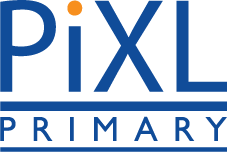 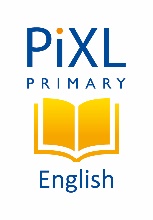 One of the most dominant geographical features of western Europe is the vast mountain range known as the Alps. The Alps extend from the Mediterranean coast of south-western France across to Germany, Austria and Slovenia in the east. Other countries, such as Switzerland, Italy and tiny Liechtenstein also include sections of this rugged landscape. With peaks as high as 4,800m (Mont Blanc), the Alps are high enough to affect the climate of the whole continent. 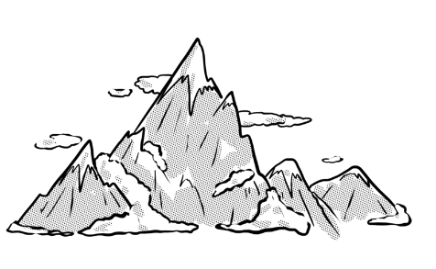 Formation The Alps are part of a series of mountain chains, running from the Atlas Mountains in northern Africa right across to the Himalayas north of India, that were formed by the same basic process. The Earth’s crust is made up of a number of massive sections called tectonic plates. These are continuingly moving, slowly but incredibly powerfully. When the African plate to the south started inching northwards, it collided into another plate which covers much of northern Europe. The extraordinary pressures generated by this process caused the land to be pushed up, much like a tablecloth will form ridges if you push it across a table.The process of raising and shaping the Alps has not finished, however. The area is still prone to powerful earthquakes. Meanwhile, the weather plays a large part in wearing down the rocks. This includes the action of glaciers. These slow-moving rivers of ice help to carve out huge valleys, some of which have been lined with a thick layer of sand and gravel, dumped by the melting glaciers.Features The sheer height of these mountains means that moist air gets snagged on the peaks, resulting in heavy snowfalls. Large parts of the Alps remain snow-capped all the year round, although it melts away from the lower slopes during the warmer months. This leads to many of the valleys being flooded to create deep lakes. It also helps to irrigate the surrounding land and contributes to some of the largest rivers in Europe, including the Rhône, the Rhine and the Danube.LifeThe Alps provide a number of different habitats. At lower levels, there are meadows, bogs and woodland. Above the treeline, the conditions are harsher and animals as well as plants have had to adapt to survive. Possibly the most famous plant is a little flower called the edelweiss. The most common name of this tough little relative of the daisy comes from German words meaning noble white. However, it is also known by other names, depending on which country you are in. For example, the French call it Etoile des Alpes, which means the star of the Alps. As for the animals, the ibex is probably the most impressive. This member of the goat family lives on the rocky mountainsides above the forests. An expert climber, it shelters from the snows in caves and enjoys the safety of slopes as steep as 45 degrees. Humans Despite the harsh conditions, the Alps have a long relationship with humans. Its caves provided ready-made homes for people as long as 10,000 years ago. More recently, it has become a popular destination for holidaymakers, especially the more adventurous ones. They come for the skiing, hiking and mountaineering as well as to enjoy the spectacular scenery provided by the mountains and lakes.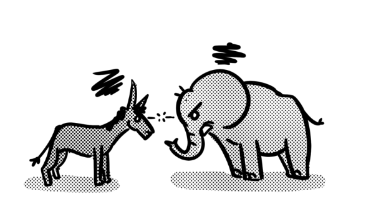 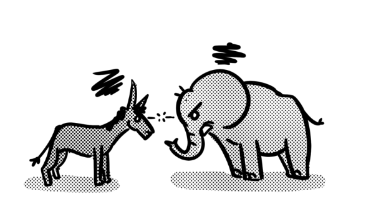 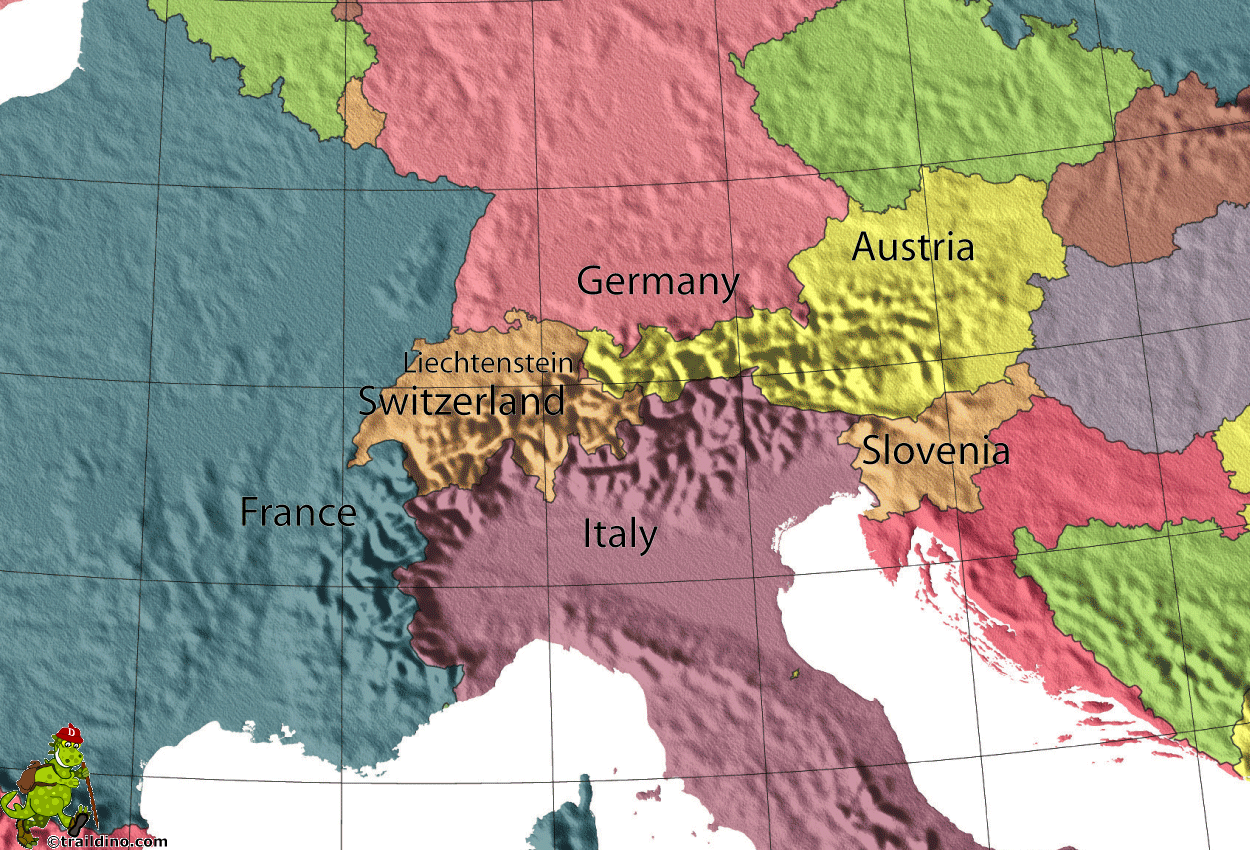 Map showing the location of the Alps in EuropeMatching ActivityWords - harsh, peaks, prone, adventurous, dominant, tectonic plates, massive, collided, irrigateDefinitionEnter your answer to match the definitionLarge, moving pieces of the Earth’s outer layerPointed summit of mountainsRough on the senses; severe or cruelLarge in mass; bulky; impressive or imposingHaving an inclination to do something; a tendencyTo supply with waterCrash together with a violent impactOccupying a commanding positionDaring or enterprising